CONCEPTpentru elaborarea Programului privind utilizarea durabilă a resurselor minerale Prezentul Concept a fost elaborat în conformitate cu prevederile subpct. 3, pct. 34 din Hotărârea Guvernului nr. 386/2020 cu privire la planificarea, elaborarea, aprobarea, implementarea, monitorizarea și evaluarea documentelor de politici publice. Denumirea documentului Programul privind utilizarea durabilă a resurselor minerale (în continuare - Program).Tipul documentului de politici publice Programul privind utilizarea durabilă a resurselor minerale este un document de politici publice pe termen mediu (5 ani), care derivă din Strategiei de mediu pentru anii 2014-2023 şi a Planului de acțiuni pentru implementarea acesteia, Strategia națională de dezvoltare ”Moldova Europeană 2030”, Planul de acțiuni al Guvernului pentru anul 2023, proiectul Strategiei de Mediu 2023-2030 și alte documente relevante, precum și din Hotărârea Parlamentului nr. 200/2022cu privire la Raportul Comisiei de anchetă privind modul de exploatare a substanțelor minerale utile și determinarea impactului asupra mediului.Acordul de Asociere cu Uniunea Europeană a modelat relația autorităților cu societatea civilă, stabilind principiile de colaborare și dialog și a stat la baza elaborării documentelor de politici pentru atingerea obiectivelor de dezvoltare durabilă.Programul, cât și Planul de acțiuni ca parte componentă a Programului, urmează să fie elaborate în corespundere cu prevederile Hotărârii Guvernului nr. 386/2020 cu privire la planificarea, elaborarea, aprobarea, implementarea, monitorizarea și evaluarea documentelor de politici publice și Legii nr. 100/2017 cu privire la actele normative. Totodată, documentul de politici publice urmează să fie aprobat prin Hotărâre de Guvern, iar domeniul principal de intervenție reprezintă gestionarea durabilă a resurselor naturale minerale prin implementarea măsurilor privind protecția mediului. Problema abordatăDezvoltarea durabilă, viabilă și susținută din punct de vedere ecologic este acel tip de dezvoltare care satisface nevoile prezentului, fără a compromite capacitatea generațiilor viitoare de a-și satisface propriile necesități. Provocarea dezvoltării durabile este de a identifica interacțiunea optimă dintre sistemele: economic, uman, de mediu și tehnologic într-un proces dinamic și flexibil de funcționare. Durabilitatea trebuie aplicată la toate subsistemele ce alcătuiesc dimensiunile dezvoltării durabile, adică plecând de la energie, agricultură, industrie și până la investiții, așezări umane și biodiversitate. Conceptul de dezvoltare durabilă prevede ca protecția mediului să fie armonizată cu dezvoltarea economică și socială. În aceste condiții, conexiunea între nevoia dezvoltării economice, sociale și protecția mediului este esențială. Resursele naturale minerale ale Moldovei sunt puțin variate și modeste ca volum, fapt care limitează rolul pe care îl are industria extractivă în economia țării noastre. Cele mai răspândite resurse minerale utile care se găsesc pe teritoriul Moldovei sunt calcarul, argila, depozitele de nisip și prundiș, ghipsul etc. care sunt utilizate în principal pentru dezvoltarea industriei materialelor de construcție, sticlei și chimică. Repartiția teritorială a zăcămintelor este neuniformă, concentrații mai mari de zăcăminte fiind înregistrate în regiunea mun. Chișinău, în partea de centru-nord a bazinului râului Nistru și în partea de nord a bazinul râului Prut. O componentă fundamentală la capitolul dezvoltarea economico - socială a republicii este utilizarea durabilă a resurselor minerale. Resursele naturale minerale fac parte din categoria celor epuizabile, astfel utilizarea lor din punct de vedere economic, impune o atenție deosebită asupra gestionării corecte a acestora. Totodată, dacă ne referim doar la aspectele economice directe este foarte important ca politicele statului să asigure o utilizare durabilă a acestora deoarece resursele naturale deținute de o țară nu aparțin unei singure generații, ci tuturor generațiilor viitoare. În acest context, preocuparea factorilor de decizie trebuie să se îndrepte pe de o parte, către modul în care se efectuează exploatarea resursele naturale, dacă acestea sunt efectuate în concordanță cu interesul țării, dacă resursele sunt exploatate prin metode și tehnici de extracție care să permită exploatarea eficientă a acestora, iar pe de altă parte asigurarea unei utilizări economice echitabile. În caz contrar, generațiile viitoare vor fi private de un suport esențial în capacitatea de a se dezvolta.Utilizarea rațională a resurselor minerale este imposibilă fără o supraveghere și monitorizare adecvată a proceselor și volumelor de extragere la toate etapele de valorificare a acestora. Indiferent de faptul, dacă domeniile economiei naționale sunt asigurate cu materie primă minerală pe un termen suficient de îndelungat sau nu, se impune valorificarea rațională și protecția resurselor minerale. Aceasta rezultă din faptul că, industria extractivă este o ramură economică cu impact semnificativ asupra mediului înconjurător și social. Astfel, pe prim plan apare necesitatea de a monitoriza corect procesele de explorare și exploatare a resurselor minerale, precum și valorificarea optimală a componenților utili dintr-un zăcământ. Totodată este de menționat că, lipsa unor documente de politici durabile în domeniul minier, imperfecțiunile și ambiguitățile legislative au determinat faptul că mecanismul actual de reglementare și gestionare a resurselor minerale nu contribuie la administrarea eficientă a acestora. Deoarece cartările geologice la scară mare și prospecțiunile efectuate în scopul sporirii rezervelor de substanțe minerale de larg consum, au fost efectuate în anii '70 ai secolului trecut, aceste lucrări la moment nu sunt actuale.Programul, la fel ca și proiectul Strategiei de mediu, vine să susțină în mod direct procesul de implementare a documentelor cheie a cadrului național de dezvoltare strategică reflectat în Strategia Națională de Dezvoltare „Moldova Europeană 2030”. Programul va contribui la implicarea și asumarea unei responsabilități sporite pentru a stopa degradarea mediului înconjurător și consumul resurselor naturale, având în vedere și necesitățile generațiilor viitoare, așa cum este prevăzut în Agenda 2030. Va dezvolta acțiunile prioritare de stimulare a activității antreprenoriale în concordanță cu obiectivele de dezvoltare durabilă, în special cele de țin de mediu, astfel încât activitatea economică să evolueze în armonie cu mediul înconjurător, iar creșterea economică să fie una verde și decuplată de epuizarea resurselor naturale.Folosirea rațională a resurselor naturale este o problemă actuală, dată fiind creșterea necesităților, ca rezultat al dezvoltării economice a țării. Pe plan global, industria minieră a fost privită ca și o industrie ce epuizează resursele care aparțin societății. Opoziția față de activitatea din industria minieră, care este parțial și o moștenire a perioadei trecute în care companiile extractive funcționau sub cerințe de reglementare mai puțin stricte, este amplificată de preocupările de mediu. Aceste evoluții determină o tendință pe explorarea și exploatarea durabilă a resurselor naturale. Astfel, în viitor, prin politicile sale, statele vor trebui să promoveze utilizarea rațională și eficientă a resurselor minerale ale țării, contribuind inclusiv la îmbunătățirea calității vieții comunităților de unde se extrag aceste resurse. Problema bunei guvernări a sectorului extractiv este acută nu doar în țările dotate cu rezerve imense de resurse naturale minerale, dar și în cele cu puține rezerve ca Republica Moldova. Chiar și în Republica Moldova, care are rezerve limitate de resurse naturale minerale, o proastă guvernare a sectorului poate avea consecințe negative semnificative asupra mediului și economiei naționale.În ultimii 10 ani, s-au atestat creșteri masive pe extragerile tuturor tipuri de resurse cu excepția ecausinului și a altor pietre calcaroase pentru cioplit sau pentru construcții. Creșterea cea mai impresionantă ca volum a avut loc în cazul pietrișului, prundișului, bolovanilor și a silexului (figura 1). Proporția diferitor tipuri de resurse extrase este reflectată și de numărul de întreprinderi specializate pe extracția acestor resurse: aproape 60% din întreprinderi miniere extrag nisip și prundiș, sub 40% sunt specializate pe piatra pentru construcții, și mai puțin de 2% pe piatră calcaroasă și ghips.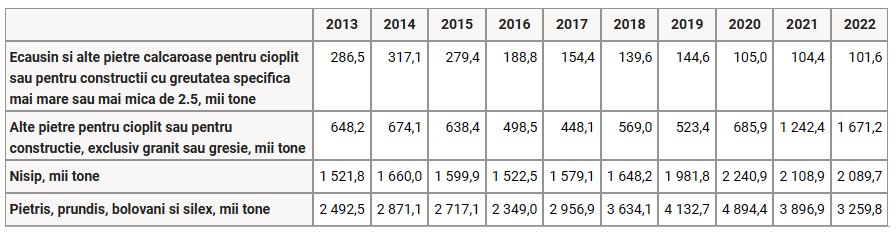 Sursa: (informația Biroului Național de Statistică (BNS))Figura 1. Producția principalelor produse industriale: 2013-2022 Totuși, analizând volumele producției industriale și tendințele pentru o perioadă îndelungată observăm că industria extractivă a înregistrat un ritm mai înalt de creștere în raport cu industria per ansamblu sau chiar în comparație cu industria prelucrătoare (Figura 2). Începând cu anul 2004, a avut loc o decuplare în ritmurile de creștere ale industriei extractive în raport cu alte ramuri ale industriei, industria extractivă fiind și cea mai volatilă. Decuplarea a demarat odată cu creșterea extrem de rapidă a cerințelor pe piața imobiliară, ceea ce a jucat un rol important și asupra creșterii cererii producției în sectorul extractiv. O mare parte din resursele minerale sunt utilizate în industria construcțiilor. Astfel, este firesc să existe o dependență a vânzărilor din sectorul extractiv față de cererea și implicit vânzările din sectorul de construcții. 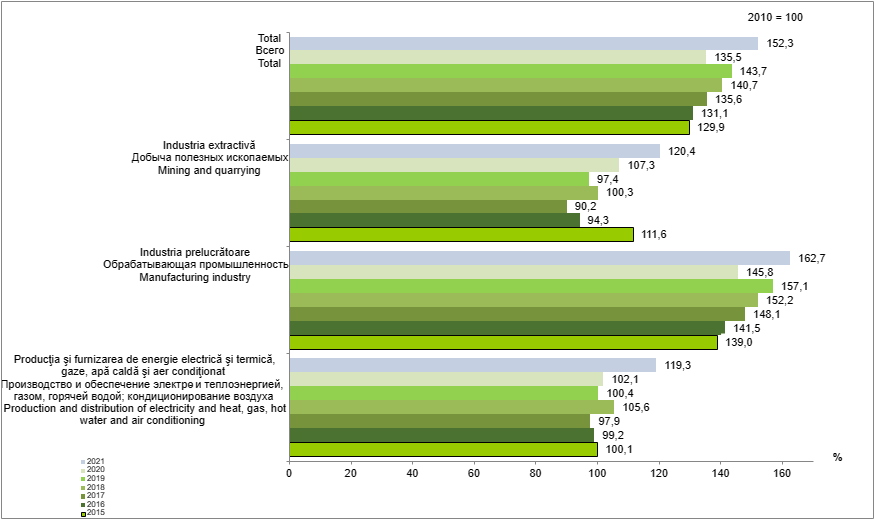 (Sursa: Anuarul statistic al Republicii Moldova, ediția 2022)Figura 2. Indicii volumului producţiei industriale, pe activităţi economiceResursele minerale disponibile pe teritoriul Republicii Moldova, deși limitate, reprezintă o resursă importantă pentru țară, în special pentru sectorul construcțiilor. Industria extractivă înregistrează un nivel înalt de corelație cu sectorul de construcții atât din perspectivă de venituri cât și ca volum de producție. În condițiile în care populația urbană este în creștere în Republica Moldova, cererea pentru imobile cel mai probabil va continua să rămână înaltă, fapt care va avea același efect pentru sectorul de construcții și implicit pentru sectorul extractiv. Astfel, obiectivele principale urmărite de autoritățile publice centrale, trebuie să se rezume la crearea unui cadru de reglementare favorabil pentru exploatarea sustenabilă, unui sistem eficient de monitorizare a resurselor minerale existente, unui nivel cât mai înalt de transparență în activitatea industriei extractive.Marea majoritate a companiilor care activează în sectorul resurselor minerale au un istoric suficient de lung de activitate. Un grup important de companii au fost create în rezultatul privatizării și reorganizării companiilor de stat care au fost fondate încă în perioada Uniunii Sovietice sau la începutul anilor ‘90. O altă parte de companii sunt compuse din societăți cu răspundere limitată, întreprinderi individuale, gospodării țărănești fondate către sfârșitul anilor ’90 – începutul anilor 2000. Totodată, remarcăm faptul că un număr destul de mare de companii dețin acte normative desuete (cu coordonate convenționale) și până la ora actuală, aceste acte nu sunt actualizate în conformitate cu prevederile Legii nr. 778/2001 Cu privire la geodezie, cartografie și geoinformatică, unde se relevă faptul că toate activitățile geodezice, topografice, cartografice și cadastrale se execută în sistemul unic de coordonate MOLDREF-99. În acest context, în vederea asigurării gestionării eficiente și raționale a resurselor naturale, precum și pentru realizarea unei monitorizări și supravegheri miniere a resurselor necesitatea asigurării implementării unor proceduri de transformare a coordonatelor din sistemul de coordonate convențional în sistemul de coordonate MOLDREF-99, este imperios necesară.În rezultatul certărilor geologice efectuate pe parcursul a mai multor ani a fost acumulată o vastă informație privind structura și proprietățile subsolului Republicii Moldova. Dezvoltarea industriei extractive, creșterea rolului folosirii resurselor minerale în domeniul construcțiilor, precum și manifestările periodice a proceselor geologice periculoase, determină necesitatea perfecționării metodelor de control și monitorizare a folosirii subsolului. În acest context, este necesar de creat şi implementat Sistemul Informațional Automatizat „Registrul geologic de stat”, care va asigura publicarea datelor geologice cu caracter public în format deschis, va asigura facilitarea accesului cetățenilor la informațiile geologice valoroase publice atât din punct de vedere al transparenței, cât și cel al avantajelor economice. Totodată se va asigura schimbul eficient de date și informații cu alte organizații cointeresate, în acord cu standardele naționale, europene și a celor mai bune practici în domeniu. Transpunerea de pe suport de hârtie pe format digital a informației geologice și a hărților existente, este necesară pentru a furniza servicii mai calitative atât pentru structurile statului cât și pentru persoanele juridice și fizice. Sistemul Informațional Automatizat vine în contextul procesului de e-transformare a guvernării lansat de Guvernul Republicii Moldova în anul 2010, care prevede modernizarea serviciilor publice folosind tehnologiile informaționale. Totodată necesitatea creării sistemului este prevăzut în conformitate cu prevederile Hotărârii Guvernului nr. 1298/2003 cu privire la crearea Sistemului Informațional Geografic Național ținând cont de integrarea în infrastructură a datelor spațiale ale Comunității Europene (INSPIRE).Epuizarea resurselor naturale și efectele negative ale degradării mediului, inclusiv deșertificarea, seceta, degradarea solului, deficitul de apă dulce și declinul biodiversității se adaugă pe lista de provocări cu care se confruntă umanitatea și le exacerbează. Pentru a găsi soluții la aceste amenințări, Europa are nevoie de o nouă strategie de creștere, care să transforme Uniunea într-o economie modernă, competitivă și eficientă din punctul de vedere al utilizării raționale a resurselor naturale. În contextul Acordului de Asociere Republica Moldova – Uniunea Europeană și din alte acorduri încheiate cu Uniunea Europeană, inclusiv a măsurilor ce vizează pregătirea țării pentru aderarea la Uniunea Europeană, ne impune ca, simultan cu acceptarea unor reguli comune în domeniul administraţiei, justiţiei, economiei, mediului şi al unor delegări de suveranitate în domeniul politicii externe, al apărării şi siguranţei naţionale, să ne construim noi înşine proiectul identităţii noastre europene într-o lume globalizată. Pentru a atinge aceste scopuri avem nevoie de informaţii corect actualizate asupra tuturor resurselor naturale ale subsolului, necesare pentru elaborarea programelor de dezvoltare a economiei naționale. Astfel pentru o bună guvernare a sectorului minier, prin prisma protecției și utilizarea durabilă a resurselor minerale utile, este necesar de a se efectua inventarierea zăcămintelor de substanțe minerale utile și cercetarea geologică a subsolului în vederea descoperirii de noi zăcăminte pentru dezvoltarea continua a bazei de materie primă minerală.Principale inițiative ale Uniunii Europene au ca scop îmbunătățirea vieții cetățenilor, pe o planetă mai sănătoasă și cu un viitor durabil. La ora actuală întreaga lume se confruntă cu multe provocări imperioase, însă principala provocare, este folosirea inteligentă a resurselor naturale prin încorporarea lor într-o viziune care va satisface nevoile prezentului și va contribui la o creștere economică durabilă, însă să nu fie din contul rezervelor destinate generațiilor viitoare și a calității mediului înconjurător. Pe plan mondial cu un efort de participare unic în istorie, națiunile lumii au reușit să conlucreze pentru a agrea o idee comună asupra viitorului, stabilind să realizeze Agenda 2030 a Organizației Națiunilor Unite (ONU) pentru dezvoltare durabilă și cele 17 obiective de dezvoltare durabilă (ODD)  ale sale. Uniunea Europeană a aprobat Pactul Verde European, care este un set de inițiative politice ale Comisiei Europene cu scopul general de punere în aplicare a Agendei 2030 și a obiectivelor acesteia de dezvoltare durabilă, pentru creșterea gradului de sustenabilitate al economiei sale, cu angajamentul de „transformare a U.E. într-o societate echitabilă și prosperă, cu o economie modernă, competitivă și eficientă din punctul de vedere al utilizării resurselor - în care creșterea economică să fie decuplată de utilizarea resurselor”. Pactul Verde European prevede un plan de măsuri care au drept scop creșterea gradului de utilizare eficientă a resurselor prin tranziția către o economie verde, circulară, refacerea biodiversității și reducerea poluării.Astfel, conform Agendei 2030, industria minieră din punct de vedere al utilizării durabile a resurselor minerale se regăsește în următoarele obiective de dezvoltare durabilă (ODD-uri), relevante pentru Republica Moldova: ODD 3: Sănătate și bunăstare - Asigurarea unei vieţi sănătoase şi promovarea bunăstării tuturor, la orice vârstă.O populație sănătoasă este condiția necesară pentru un capital uman productiv și prin urmare, pentru dezvoltarea social-economică a țării. Astfel, întreprinderile miniere pot colabora cu guvernele şi cu toate părţile interesate pentru a implementa servicii de sănătate acolo unde lipsesc:promovează un mediu de lucru sănătos, asigură condiţii de siguranţă a locului de muncă, asigură siguranţa pe drumurile publice;oferă hrană sănătoasă la locul de muncă în cantine care respectă o igienă corespunzătoare;previne emisiile de gaze toxice din urma exploziilor, reduce praful care provoacă boli pulmonare;pentru îmbunătăţirea sănătăţii mintale, întreprinderile miniere pot implementa programe de consiliere, testarea periodică pentru detectarea consumului de droguri şi a abuzului de alcool.ODD 4: Educaţie de calitate - Garantarea unei educaţii de calitate şi promovarea oportunităţilor de învăţare de-a lungul vieţii pentru toţi.Dezvoltarea durabilă și creșterea economică se bazează pe un capital uman adecvat, care este asigurat prin educație. Industria minieră poate contribuii la atingerea ODD 4 prin:asigurarea de programe de training educaţionale, vocaţionale şi tehnice pentru forţa de muncă prezentă şi viitoare din minerit;întreprinderile miniere se pot asigura că în curriculumul naţional există cursuri tehnice cerute în domeniul mineritului;întreprinderile miniere pot investi în şcoli şi profesori şi pot colabora cu guvernele şi comunităţile pentru îmbunătăţirea calităţii şi disponibilităţii oportunităţilor de învăţare;acolo unde este necesară forţă de muncă calificată, se pune accentul pe calificarea forţei de muncă locale şi nu pe aducerea acesteia din alte zone, pentru a nu crea inechităţi şi impact negativ asupra comunităţii;întreprinderile miniere pot oferi burse de studii în domeniul mineritului pentru persoanele din comunităţile în care îşi desfăşoară activitatea;pot colabora cu şcoala pentru a ajuta copiii să rămână în şcoală, acolo unde există riscul de abandon şcolar;pot susţine activităţile extra – miniere din comunitate.ODD 5: Egalitate de gen - Realizarea egalităţii de gen şi împuternicirea tuturor femeilor şi a fetelor. Întreprinderile miniere pot contribuii la atingerea ODD5 printr-un tratament echitabil al angajaţilor şi prin plata egală pentru acelaşi nivel de muncă indiferent de gen:întreprinderile pot acţiona proactiv în atingerea acestui obiectiv prin recrutarea angajaţilor de sex feminin şi prin crearea unor locuri de muncă în condiţii sigure pentru femei;întreprinderile trebuie să asigure recunoaşterea dreptului la resurse şi la proprietate al femeilor, dreptul de a achiziţiona terenuri şi dreptul la consultanţă în procesul de strămutare, dreptul la obţinerea unui loc de muncă şi accesul la oportunităţile economice pentru femei;adaptarea, acolo unde este posibil, a programului de muncă al femeilor cu copii astfel încât să-şi poată exercita dreptul la îngrijirea copiilor;acordarea de burse educaţionale pentru femei;supravegherea vigilentă a violenţei împotriva femeilor;furnizarea de programe de monitorizare a sănătăţii femeii.ODD 6: Apă curată şi igienă - Asigurarea disponibilităţii şi managementului durabil al apei şi sanitaţie pentru toţi.Întreprinderile miniere sunt mari consumatoare de apă şi pot avea un impact negativ asupra calităţii apei. De aceea industria minieră trebuie să contribuie la atingerea obiectivului ODD6 atât calitativ cât şi cantitativ, prin implementarea unor metode eficiente de reducere a utilizării apei şi prin reciclarea apei reziduale:întreprinderile miniere trebuie să recicleze sau să recupereze reziduurile din apă;întreprinderile pot acţiona pentru creşterea resurselor locale de apă (prin partajarea reţelei de apă), obţinerea unor surse adecvate de apă;întreprinderile miniere trebuie să se asigure că activitatea lor nu incomodează utilizatorii locali de apă şi nu poluează sursele de apă, de aceea trebuie să facă publice datele de monitorizare a apei.ODD 8: Muncă decentă şi creştere a economică - Promovarea unei creşteri economice susţinute, deschisă tuturor şi durabilă, a ocupării depline şi productive a forţei de muncă şi asigurarea de locuri de muncă decente pentru toţi.Întreprinderile miniere în colaborare cu toate părţile implicate pot ajuta la crearea unui mediu competitiv pentru micile întreprinderi ceea ce ajută, pe termen lung, la o creştere economică pe mai multe nivele. Creşterea economică datorată mineritului poate duce la o creştere a PIB cu mai multe procente. Întreprinderile miniere pot furniza locuri de muncă decente, ducând la scăderea ratei şomajului, pot oferi training furnizorilor locali pentru a îndeplini cerinţele impuse de furnizorii mari de produse (corporaţii) şi îi ajută să îşi creeze o reţea de piaţă în afara comunităţii.ODD 9: Industrie, inovaţiei și infrastructură - Dezvoltarea unei infrastructuri reziliente, promovarea industrializării incluzive și durabile și încurajarea inovării.Până în 2030, modernizarea infrastructurii și retehnologizarea industriilor pentru a le face durabile, cu o eficiență sporită a utilizării resurselor și adoptare la nivel mai mare a unor tehnologii și procese industriale nepoluante și ecologice, toate țările acționând în conformitate cu capacitățile lor. În acest context, întreprinderile miniere utilizează toate formele de infrastructură de aceea, partajarea infrastructurii proprii cu comunităţile locale acolo unde este nevoie constituie o oportunitate pentru îmbunătăţirea unor servicii deficitare în comunitate. Datorită faptului că mineritul are nevoie permanentă de inovaţie tehnologică în funcţie de caracteristicile geografice ale comunităţii în care îşi desfăşoară activitatea, comunităţile miniere sunt cele care introduc şi promovează inovaţiile tehnologice. De asemenea, ele pot dezvolta programe de cercetare tehnologică chiar în ţările în care activează.ODD 11: Orașe și comunități durabile - Dezvoltarea unor orașe și așezări umane favorabile incluziunii, sigure, reziliente și durabile.Întreprinderile miniere pot contribui la sustenabilitatea oraşelor şi a comunităţilor prin:susţinerea dezvoltării infrastructurii locale;implementarea unor planuri privind patrimoniul cultural precum şi prin transformarea siturilor miniere în parcuri şi spaţii verzi acolo unde este posibil;crearea unor depozite de deşeuri pentru reducerea reziduurilor şi reutilizarea materialelor şi a tehnologiilor;anticiparea dezvoltării urbane.ODD 12: Consum și producție responsabile - Asigurarea consumului și producție durabile.Procesul minier produce materiale pe care societatea le utilizează zi de zi, dar produce totuşi şi reziduuri inutilizabile (material steril). În pofida acestei provocări, întreprinderile miniere pot crea modele sustenabile de producţie prin administrarea responsabilă a materialelor de-a lungul lanţului valoric. Întreprinderile pot contribui pentru a minimiza reziduurilor din minerit şi pentru a dezvolta un ciclu de reducere, refolosire şi reciclare a materiilor prime şi a produselor prin valorificarea resurselor secundare din haldele de steril și iazurile de decantare. Aceste procese pot creea oportunităţi pentru noi locuri de muncă şi utilizarea creativităţii în muncă, pentru a asigura o gestionăre durabilă și o utilizăre eficientă a resurselor minerale.ODD 15: Viață pe pământ - Protejarea, restaurarea şi promovarea utilizării durabile a ecosistemelor terestre, gestionarea durabilă a pădurilor, combaterea deșertificării, stoparea şi repararea degradării solului și stoparea pierderilor de biodiversitate. Industria minieră şi infrastructura asociată acesteia pot deranja atât ecosistemul cât şi biodiversitatea de care acesta depinde. Activitatea minieră implică managementul unor terenuri de regulă mai mari decât cele pe care se efectuează efectiv mineritul. Ca manager de terenuri, întreprinderile miniere au un rol important în managementul biodiversităţii şi conservării ecosistemului.Întreprinderile miniere vor crea strategii pentru atenuarea impactului negativ al mineritului asupra ecosistemului prin evitarea, minimizarea şi neutralizarea efectelor negative şi apoi restaurarea şi îmbunătăţirea ecosistemului. Întreprinderile miniere pot contribui la gestionarea durabilă a pădurilor , combaterea deșertificării, stoparea şi repararea degradării solului și stoparea pierderilor de biodiversitate prin împădurirea terenurilor recultivate. ODD 17: Parteneriate pentru obiective - Consolidarea mijloacelor de implementare și revitalizarea parteneriatului global pentru dezvoltare durabilă.În parteneriatul cu actorii locali, regionali, naţionali şi globali, întreprinderile miniere au un rol cheie. Ele pot contribui la atingerea obiectivului ODD 17 prin:mobilizarea resurselor financiare şi tehnologice;transparenţa plăţilor;construirea unei baze de date statistice, transferul datelor neutilizate către autorităţi;angajarea uni parteneriat între domeniile public – privat;dialog activ cu guvernul, societatea civilă şi partenerii de dezvoltare;aplicarea indicatorilor PIB în industria minieră.În contextul celor menționate, pentru o exploatare durabilă a resurselor este necesar ca documentele de politici să conțină răspunsuri la întrebările fundamentale ce și câte rezerve minerale dispune țara, care este nivelul actual și proiectat de exploatare, precum și care ar fi acel nivel optim de utilizare al resurselor. Nivelul optim s-ar calcula în funcție de cererea existentă pentru resursele minerale și ratele de completare a acestor rezerve, scopul final ar fi extinderea perioadei de exploatare pentru mai multe generații viitoare. Totodată, transformarea coordonatelor din sistemul de coordonate convențional în sistemul de coordonate MOLDREF-99 este necesară deoarece acest aspect creează impedimente în procesul de monitorizare și supraveghere minieră a resurselor minerale extrase. Precum și, necesitatea creării şi implementării Sistemului Informațional Automatizat „Registrul geologic de stat”, va asigura publicarea datelor geologice cu caracter public în format deschis, va asigura facilitarea accesului cetățenilor la informațiile geologice valoroase publice atât din punct de vedere al transparenței, cât și cel al avantajelor economice.Scopul elaborării Programul privind utilizarea durabilă a resurselor minerale în Republica MoldovaScopul Programului este de a promova implementarea principiilor privind utilizarea durabilă a resurselor minerale și adoptarea principiilor de economie circulară în Republica Moldova în armonie cu dezvoltarea economică și bunăstarea socială. Republica Moldova este un stat cu puține bogății ale subsolului, cel puțin la nivelul actual de cercetare. În consecință, Republica Moldova nu deține un sector extractiv cu o pondere importantă în structura economiei. Totodată, fără acest sector ar fi dificil să se acopere necesitățile de aprovizionare a populației și întreprinderilor cu locuințe, clădiri și alte elemente de infrastructură. Pe de altă parte, dacă ținem cont de faptul că pentru Republica Moldova solul și clima reprezintă tradițional resursele fundamentale pentru trai și economie, atunci modul în care se efectuează exploatarea resurselor minerale utile este foarte important.Necesitatea elaborării viitorului document de politică publică pentru utilizarea durabilă a resurselor minerale din Republica Moldova este condiționată de exploatarea într-o formă nedurabilă pentru mediu și economia națională. Ținând cont că resursele naturale, în general sunt vitale pentru economia globală și pentru o calitate bună a vieții, resursele mineralele sunt indispensabile pentru dezvoltarea unei societăți moderne, însă trebuie să ținem cont de faptul că resursele sunt limitate și/sau neregenerabile, iar accesul la resurse reprezintă o problemă strategică de securitate a unei țări. Totodată, în conformitate cu prevederile art. 4 lit. i) din Legea nr. 136/2017 unde expres relevă faptul că Guvernul își desfășoară activitatea în domeniul protecția mediului înconjurător și resursele naturale, precum și după ce s-a analizat îndeaproape rolul domeniului resurselor minerale și mineritul durabil, responsabil și transparent, Ministerul Mediului în calitate de autoritate publică centrală responsabilă de administrarea și gestionarea durabilă a resurselor naturale și protecția mediului înconjurător, demarează procesul de elaborare a documentului de politici Programul privind utilizarea durabilă a resurselor minerale, pornind chiar de la cunoaşterea şi valorificarea potenţialului resurselor minerale şi ţinând cont de orientarea către obiectivele de dezvoltare durabilă, cu dimensiunea socio-economică şi de protecţia mediului.  Conceptul de dezvoltare durabilă prevede ca protecția mediului să fie armonizată cu dezvoltarea economică și socială fiind foarte esențială. Obiectivele prioritare ale politicii naționale de mediu sunt fundamentate pe respectarea principiilor moderne ale managementului integrat de mediu și dezvoltării durabile, a principiilor politicii europene de mediu. Programul propus spre elaborare va înainta un șir de obiective, acțiuni și ținte ce urmează a fi atinse, luând în considerație cadrul de politici în domeniul mediului, dezvoltării antreprenoriale, de infrastructură și dezvoltare regională, inclusiv prin utilizarea durabilă și eficientă a resurselor naturale, materiei prime, luând în considerare schimbările climatice și necesităților social - economice pe termen mediu. Totodată, asigurând alinierea cu obiectivele și prioritățile Strategiei Naționale de Dezvoltare (SND), dezvoltarea țării pe termen mediu și lung, reflectând orientarea strategică a Republicii Moldova spre o dezvoltare durabilă prin creșterea economică, dezvoltarea socială, crearea de locuri de muncă și grijă față de mediului înconjurător. Obiectivele de dezvoltare generale și specifice pe care le propune SND pentru orizontul anului 2030 reflectă aspirațiile de creștere a bunăstării oamenilor din Republica Moldova, de îmbunătățire a vieții cetățenilor, de europenizare a instituțiilor statului, de consolidare a democrației, a statului de drept, a respectului pentru drepturile omului, precum și de aducere a Republicii Moldova mai aproape de standardele și valorile europene, care să asigure procesul de aderare a țării noastre la Uniunea Europeană. Astfel, SND va asigura modernizarea tuturor sferelor vieţii politice și social-economice, apropiind Republica Moldova de standardele Uniunii Europene. Prin obiectivul general 10. asigurarea unui mediu sănătos și sigur din SND, Republica Moldova își propune prin mai multe ținte tangibile pe toate dimensiunile relevante ale conceptului de calitate a componentelor mediului să atingă obiectivul specific 10.3. Asigurarea unui consum responsabil al resurselor naturale.Totodată, va fi promovată încurajarea și implicarea activă în eforturile de colaborare dintre Guvern și organizațiile angajatorilor și ale angajaților, cu sprijinul organizațiilor internaționale, pentru a încorpora în mod eficient politici care să permită o tranziție către un mediu durabil.Obiectivele principale se vor rezumea la crearea unui cadru de reglementare favorabil pentru exploatarea sustenabilă, unui sistem eficient de monitorizare a resurselor existente pentru a satisface nevoile prezentului și a contribui la o creștere economică durabilă, însă să nu fie din contul rezervelor destinate generațiilor viitoare și calității mediului înconjurător.În prezent atât în U.E. cât şi pe plan mondial, cererea de produse miniere privind materiile prime este esenţială pentru funcţionarea durabilă a societăţii moderne. Asigurarea unui acces viabil şi constant la materii prime constituie un factor din ce în ce mai important pentru competitivitatea U.E. şi prin urmare, un element esenţial pentru creşterea economică. Sectoare precum construcţiile, industria metalurgică, industria produselor chimice, industria auto, industria aerospaţială, industria de produse electronice şi producţia de energie sunt complet dependente de accesul la anumite materii prime minerale. În urma cercetărilor geologice realizate pe parcursul a mai multor ani, a fost acumulată o vastă informaţie privind structura şi proprietăţile subsolului pe teritoriul Republicii Moldova, ceea ce a permis identificarea și delimitarea mai multor zăcăminte de substanțe minerale utile. În anul 1965 a fost întocmit primul catalog al zăcămintelor de substanţe minerale utile nemetalifere ale Moldovei. Conform situației la data de 01.01.1965 se numărau 150 de zăcăminte de substanțe minerale utile.Odată cu elaborarea actelor normative privind calitatea materiei prime pentru folosirea ei în diferite domenii ale industriei prelucrătoare sau de construcție, în anii 1973-1977, au fost supuse reevaluării rezervelor un şir de zăcăminte de nisip-prundiş, calcare pentru tăierea în blocuri şi pentru ciment, argile pentru producerea ceramicei. În anii 1971-1974 au fost îndeplinite lucrări de revizuire economico-geologică la toate zăcămintele de substanțe minerale utile nemetalifere şi pentru construcţii. Lucrările au constat în elaborarea hărţilor generale ale zăcămintelor după tipul de substanţă minerală utilă şi hărţi  geologo-economice la scara 1:50000, unde au fost stabilite centrele miniere, industriale şi volumele de producere precum şi utilizarea materiei prime şi gradul de asigurare cu rezervele existente.În anii 1975-1977 au fost efectuate lucrări complexe de evaluare a resurselor de substanţe minerale utile nemetalifere ale Republicii Moldova. Au fost elaborate seturile de hărți la scara 1:200000 cu delimitarea zonelor de perspectivă de răspîndire a tuturor tipurilor de substanţe minerale utile şi calculate resursele de prognoză.În anul 1977 a fost finisat îndrumarul, actualizat, cu privire la zăcămintele de substanţe minerale utile solide la situaţia de 01.01.1975 Odată cu realizarea dreptului la activitatea de antreprenoriat, în ultimele decenii a crescut considerabil numărul agenţilor economici care activează în domeniul folosirii subsolului. La data de 01.01.2023 la balanța de stat se află 431 zăcăminte individuale de substanţe minerale utile, dintre care 48 sunt complexe (au de 2 pînă la 5 tipuri de substanțe minerale utile), ceea ce face ca numărul zăcămintelor incluse în balanță pe tipuri de substanțe minerale utile să constituie 490.Conform gradului de valorificare industrială sunt distribuite în felul următor: Zăcămintelor de substanțe minerale utile (resurse minerale) care sunt în rezervă și sunt periodic scoase la concurs pentru exploatare. Este de menționat că, pe parcurs se constată că unele zăcăminte sunt exploatate ilegal, pe suprafața altora sunt identificate construcții capitale, fără coordonarea în conformitate cu legislația în vigoare. De asemenea, la unele zăcăminte lipsesc marcajele în teren ale limitelor acestora și respectiv nu pot fi scoase la concurs și/sau valorificate. Limitele altor zăcăminte, datorită modificării legislației de mediu, sunt amplasate în zone de protecție a râurilor, parcurilor naturale, monumente geologice, zone umede, păduri și fâșii forestiere. În acest context, necesitatea atingerii obiectivelor propuse în Program sunt esențiale pentru o utilizare durabilă a resurselor minerale.Impactul ecologic cauzat de haldele formate din roci decoperate, roci sterile și deșeuri rezultate din exploatarea zăcămintelor minerale utile se manifestă sub diferite forme, ca urmare a agenților exogeni, aceste deșeuri miniere poluează terenurile agricole, pășunile, pădurile, bazinele acvatice și apele freatice din zonă. Este de menționat că, în zonele zăcămintelor deja extrase/de rezervă, nerecultivate și abandonate, sunt depozitate deșeuri menajere sau de construcții. Datorită faptului că ele sunt formate fără respectarea legislației de mediu, aceste acumulări de deșeuri prezintă un risc sporit pentru poluarea apelor subterane, inclusiv a celor de adâncime, care pentru 90 % din teritoriului Republicii Moldova constituie sursa principală de alimentare cu apă potabilă. Sectorul minier trebuie să fie un sector dinamic, care să susţină activ dezvoltarea economică a ţării şi să asigure reziliența la situațiile de criză, în colaborare cu ţările cu tradiţie în minerit din industria europeană. Industria minieră este o industrie globală şi trebuie abordată în consecinţă. Obiectivele principale care stau la baza politicii de mediu a U.E. sunt:conservarea, protecţia şi îmbunătăţirea calităţii mediului;protecţia sănătăţii umane; utilizarea prudentă şi raţională a resurselor naturale; promovarea de măsuri la nivel internaţional în vederea tratării problemelor regionale de mediu şi nu numai. industria minieră, de-a lungul existenţei sale a afectat semnificativ mediul, motiv pentru care se pune problema refacerii acestuia, reutilizarea deşeurilor miniere şi redarea în circuitul economic a terenurilor degradate.Este bine cunoscut faptul că actuala legislaţie de mediu impune norme foarte stricte pentru gestionarea deşeurilor solide, lichide şi gazoase, rezultate în urma activităţilor industriei miniere atât în Europa, cât şi în întreaga lume. Industria minieră exercită asupra mediului înconjurător influențe specifice, care se manifestă în toate etapele tehnologice de exploatare a subsolului. Influența asupra factorilor de mediu începe odată cu activitatea de explorare a zăcămintelor, iar mai apoi continuă și se intensifică în raport cu desfășurarea activităților miniere. E de menționat, că în unele cazuri, influența negativă se manifestă un timp foarte îndelungat, chiar și după lichidarea carierei sau minei Procesul de exploatare a zăcămintelor inevitabil afectează mediul, impactul fiind întotdeauna unul negativ. Toate tehnologiile miniere includ și procedee efectuate în scopul reducerii la minimum pagubele provocate mediului. În același timp, în istoria mineritului nici odată nu au fost semnalate cazuri, când starea mediului după toate lucrările efectuate în scopul reabilitării mediului (lucrările de recultivare) a devenit ceva mai bună sau, cel puțin, a revenit la condițiile existente la începutul exploatării zăcământului.Întreaga activitate minieră, din cauza specificului său, produce multiple şi variate efecte negative asupra mediului, exemplificate prin: modificări ale reliefului, manifestate prin degradarea peisajului şi strămutări ale gospodăriilor şi obiectivelor industriale din zonele de exploatare; ocuparea unor mari suprafeţe de teren pentru activitatea de exploatare, haldare, depozitare a substanţelor minerale utile, instalaţii industriale, căi de acces etc., suprafeţe ce devin astfel total inutilizabile în alte scopuri, pentru o perioadă lungă de timp; degradarea terenului, prin deplasări pe verticală şi orizontală ale suprafeţei şi alunecarea haldelor şi iazurilor de decantare, cu provocarea unor grave accidente; impurificarea apelor curgătoare de la suprafaţă şi a apelor freatice; dezechilibrul hidrodinamic al apelor subterane; influenţe negative asupra atmosferei, florei şi faunei din zonă; poluarea chimică a solului, care poate afecta pentru mulţi ani proprietăţile fertile ale acestuia; zgomote, vibraţii şi radiaţii răspândite în mediul înconjurător, cu o puternică acţiune nefavorabilă. Practic toate zăcămintele din Republica Moldova, din punct de vedere geologic și morfostructural sunt simple, cu rezerve modeste și sunt exploatate fără a implica tehnologii și mecanisme miniere sofisticate. Astfel, în conștiința societății s-a format și persistă impresia unui impact nesemnificativ asupra mediului, generat de lucrările miniere. În același timp, ținând cont de specificul realizării proceselor generate de activitatea minieră într-un spațiu cu densitate mare a populației, cum este Republica Moldova, și cu terenuri agrare extinse, anvergura impactului negativ asupra mediului cu timpul va putea fi resimțită departe de terenul afectat.Activitatea întreprinderii miniere se încheie cu lucrările de lichidare a acesteia și recultivarea teritoriilor afectate de excavațiile miniere urmând prin refacerea mediului afectat. Lucrările de lichidare a unei întreprinderi miniere prezintă un ansamblu de măsuri tehnice și juridice care asigură încetarea completă și definitivă a extragerii resurselor minerale, cu implementarea obligatorie ulterioară a măsurilor care vor exclude accesul în mină sau carieră, factorii de risc pentru populație și vor asigura protecția mediului înconjurător. Recultivarea are drept scop refacerea mediului și readucerea ecosistemului la condițiile de până la începutul lucrărilor care au condus la dezechilibrarea acestuia. Procesul de recultivare de regulă durează mai mulți ani și din cauza aceasta, lucrările de recultivarea încep încă în timpul lucrărilor de exploatare a resurselor minerale.În contextul celor menționate precum și în baza legislației în vigoare, întreprinderile miniere care desfășoară activități în domeniul extragerii şi valorificării zăcămintelor de substanţe minerale utile, vor trebui să-şi accentueze preocupările pentru utilizarea durabilă a resurselor, protecţia şi refacerea factorilor de mediu. Pentru soluționarea problemelor identificate și atingerea scopului stabilit, în noul Program obiectivele generale vor fi formulate ținând cont de direcțiile strategice și domeniile prioritare stabilite în dialogul dintre autorități și Uniunea Europeană și vor avea drept obiectiv final îmbunătățirea nivelului de trai al oamenilor și utilizarea responsabilă a resurselor naturale prin minimizarea impactului asupra mediului. Astfel combinația de factori pentru dezvoltare durabilă a resurselor naturale, va permite abilitarea forțelor productive și creative care există în societate și îndreptarea resurselor publice și private către utilizări care vor asigura câștiguri maxime posibile de bunăstare pentru generațiile actuale și viitoare. Monitorizarea domeniului resurselor minerale se va face ţinând cont de indicatorii stabiliți pentru atingerea obiectivelor de dezvoltare durabilă. Concordanța Programului cu documentele strategiceAvând în vedere rolul fundamental al componentelor de mediu și al resurselor naturale pentru existența vieții și pentru sporirea calității vieții, obiectivele specifice urmăresc îmbunătățirea calității mediului pentru protecția sănătății populației şi protecția şi conservarea resurselor naturale pentru o dezvoltare durabilă a țări.Într-o perspectivă mai largă, prevederile Programului asigură sinergia cu alte documente de politici publice în vigoare sau în proces de elaborare, după cum urmează: Componentele de mediu au un impact direct asupra omului pe tot parcursul vieții, determinând starea de sănătate, productivitatea muncii, potențialul de creștere economică etc. Nivelul scăzut de trai face ca populația să nu conștientizeze importanța resurselor naturale și a mediului curat pentru sănătatea și bunăstarea proprie, punând în prim-plan problemele sociale și cele economice, contribuind la utilizarea irațională și poluare, precum și la nerespectarea legislației de mediu. Pe lângă educația ecologică precară a populației mai poate fi menționată și obișnuința din trecut de a dispune de resurse naturale, minerale, energetice sau acvatice ieftine, fapt ce a stimulat un comportament risipitor. (subpct. 2.12 Calitatea mediului din Strategia națională de dezvoltare ”Moldova Europeană 2030”(SND)). „implementarea principiilor de management integrat al resurselor naturale și al deșeurilor, dezvoltarea sistemului de monitorizare, control și de responsabilitate a utilizării resurselor (Programul de activitate al Guvernului „Moldova prosperă, sigură, europeană”, aprobat prin Hotărârea Parlamentului nr. 28 din 16 februarie 2023)„Aprobarea Programului privind utilizarea durabilă a resurselor minerale trimetrul IV anul 2023” (punct 12.6 din anexa la Hotărârea Guvernului nr. 90 /2023 cu privire la aprobarea Planului de acțiuni al Guvernului pentru anul 2023)”va fi promovată încurajarea și implicarea activă în eforturile de colaborare dintre Guvern, autoritățile publice locale și mediul de afaceri, pentru a încorpora și a implementa în mod eficient politici care să permită o tranziție către durabilitatea mediului, prin utilizarea responsabilă a resurselor naturale și prin minimizarea impactului asupra mediului.”(Planului național de dezvoltare pentru anii 2023-2025 aprobat prin Hotărârea Guvernului nr. 89/2023).„Imperfecțiunea cadrului legislativ-normativ, precum şi lipsa unor strategii şi planuri de acţiuni de dezvoltare durabilă a resurselor naturale au dus la gestionarea ineficientă a resurselor naturale subterane atît la nivelul autorităţilor administraţiei publice centrale, cât şi locale, la exploatarea necontrolată a resurselor naturale subterane, la neexercitarea funcţiilor de control în domeniu, la degradarea solurilor în zonele de extragere minieră. Ca urmare a dezvoltării rapide a sectorului industrial, sînt solicitate tot mai mult materialele de construcţie şi, implicit, creşte cererea de materie primă minerală pentru producerea acestora. Faptul că resursele minerale utile ale ţării sînt valorificate tot mai intens impune efectuarea controalelor asupra folosirii raţionale a subsolului şi protecţiei acestuia, sub aspectul respectării de către beneficiari a legislaţiei ce reglementează relaţiile privind folosirea şi protecţia subsolului, precum şi al respectării documentaţiei tehnice (tehnologice) de proiect, pentru a preveni prejudicierea mediului înconjurător şi apariţia unor pericole directe pentru viaţa şi sănătatea populaţiei care locuieşte şi activează în zona de influenţă a lucrărilor legate de folosirea subsolului.” (Anexa nr. 1 la Hotărârea Guvernului nr. 301/2014, secțiunea a 6-a, Obiectivul specific 6: Asigurarea utilizării raţionale, protecţiei şi conservării resurselor naturale. B. Calitatea şi gestionarea resurselor de sol şi resurselor minerale utile, pct.34. subpct. 3).„Se impune necesitatea elaborării documentelor de politici pe termen mediu și lung privind exploatarea resurselor minerale într-o formă durabilă pentru mediu și economia națională. Este necesară inventarierea tuturor zăcămintelor în procesul de exploatare precum și cele în rezervă pentru a înțelege starea reală a lucrurilor în acest sector.” (pct. 11, pag 31 din Raportul Comisiei de anchetă privind modul de exploatare a substanțelor minerale utile și determinarea impactului asupra mediului aprobat prin Hotărârea Parlamentului nr. 200/2022). Totodată, Programul va respecta și lua în considerație angajamentele din cadrul Agendei 2030 privind dezvoltarea durabilă și va contribui la atingerea următoarele ținte naționale de dezvoltare durabilă:Până în 2030, modernizarea infrastructurii și retehnologizarea industriilor pentru a le face durabile, cu o eficiență sporită a utilizării resurselor și adoptare la nivel mai mare a unor tehnologii și procese industriale nepoluante și ecologice, toate țările acționând în conformitate cu capacitățile lor (ODD 9.4)Până în 2030, asigurarea unei gestionări durabile și a unei utilizări eficiente a resurselor naturale (ODD 12.2)Încurajarea întreprinderilor, în special a întreprinderilor mari și transnaționale, să adopte practici durabile și să integreze informațiile privind dezvoltarea durabilă în ciclul lor de raportare (ODD 12.6)Până în 2030, asigurarea faptului că toate persoanele au informații și cunoștințe relevante privind dezvoltarea durabilă și un stil de viață în armonie cu natura (ODD 12.8)Până în 2030, promovarea implementării managementului durabil al tuturor tipurilor de păduri, efectuarea lucrărilor silvotehnice, restabilirea pădurilor degradate și creșterea semnificativă a împăduririi și reîmpăduririi; (ODD 15.2).Până în 2030, combaterea deșertificării, restaurarea terenurilor și solurilor degradate, inclusiv a terenurilor afectate de deșertificare, secetă și inundații, și depunerea de eforturi pentru realizarea unei lumi care să nu provoace degradarea solului (ODD 15.3)În ceea ce privește alinierea cu strategiile sectoriale de cheltuieli în contextul Cadrului Bugetar pe Termen Mediu (CBTM) 2023-2025, Programul propune dezvoltarea sistemelor și a mecanismelor de monitorizare a resurselor minerale utile, protecția și utilizarea durabilă a resurselor minerale utile, prin implementarea măsurilor privind reglementarea eficientă a utilizării resurselor minerale utile, privind inventarierea zăcămintelor de substanțe minerale utile și cercetarea geologica a subsolului în vederea descoperirii de noi zăcăminte pentru dezvoltarea continua a bazei de materie primă minerală.Aceste obiective sunt aliniate cu prioritățile Guvernului Republicii Moldova și cu obiectivele strategiilor sectoriale de cheltuieli bugetare pe termen mediu care pot să se regăsească în următoarele programe și subprpgrame: Programul 59. Extracţia resurselor minerale 5902 Reglementare şi control al extracţiei resurselor minerale utile 5903 Explorarea subsolului Programul 70. Protecția mediului Subprogramul 7001 Politici și management în domeniul protecției mediului; Subprogramul 7003. Controlul și supravegherea respectării legislației de mediu; Subprogramul 7005. Protecția și conservarea biodiversității; Subprogramul 7007. Cercetări ştiinţifice aplicate în domeniul protecţiei mediului Subprogramul 7009. Asigurarea de către stat a securităţii ecologice la nivel local Perioada planificată pentru elaborarea Programului Perioada de elaborare a Programului privind utilizarea durabilă a resurselor minerale este preconizată pentru lunile octombrie - noiembrie 2023, iar în perioada noiembrie – decembrie 2023                        urmează să fie inițiată promovarea acestuia, după care urmează a fi aprobată Hotărârea de Guvern.Părțile implicateÎn procesul de cooperare pentru elaborarea și aprobarea Programului se va asigura participarea actorilor cheie la nivel național și regional, a mediului asociativ, academic și privat, cu un rol important în elaborarea și implementarea ulterioară a acțiunilor prevăzute. Consultările publice vor fi efectuate în conformitate cu prevederile cadrului normativ, inclusiv conform prevederilor Legii nr. 239/2008 privind transparența în procesul decizional și Hotărârii Guvernului nr. 967/2016 privind mecanismul de consultare publică cu societatea civilă în procesul decizional. Principalii actori implicați în proces: Cancelaria de Stat; Ministerul Infrastructurii și Dezvoltării Regionale;Ministerul Finanțelor; Ministerul Dezvoltării Economice și Digitalizării;Ministerul Energiei;Reprezentanți ai mediului de afaceri; Reprezentanți ai societății civile din domeniul mediului (EcoContact, Centrul Național de Mediu etc.); Reprezentanți ai partenerilor de dezvoltare.Reprezentanții mediului academic. Concomitent în procesul de elaborare și avizare a proiectului documentului, vor fi organizate consultările acestuia prin următoarele modalități: 1. informarea și consultarea generală prin publicarea anunțului pe pagina web oficială a Ministerului Mediului și pe portalul www.particip.gov; 2. prezentarea și discutarea documentului cu reprezentanții ministerului mediului și cu Grupul de Lucru; 3. prezentarea și informarea direcționată prin transmiterea Programului prin intermediul poștei electronice ori expedierea scrisorilor la adresa părților interesate sau cea indicată de solicitant.-exploatate193-pregătite pentru valorificare29-explorate de rezervă      243-nu se prevăd pentru valorificare25